Krajské sdružení hasičů Středočeského krajeve spolupráci s OSH Benešovpod záštitou hejtmanky Středočeského kraje,paní Petry Peckovéa starosty města Vlašim, pana Luďka Jeništypořádá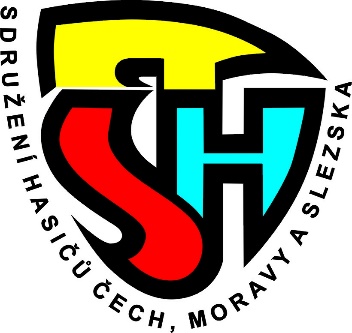 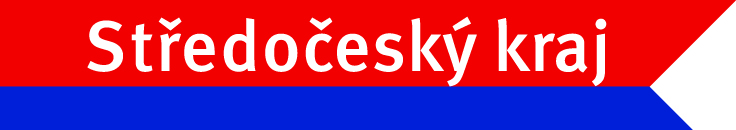 Krajské kolo hry PlamenOrganizační zabezpečení soutěžeDatum: 12. června 2021Místo konání: Městský stadion Na Lukách ve VlašimiÚčast: 	vítězná družstva mladých hasičů z okresních kol Středočeského kraje ve složení max. desetičlenné družstvo mladých hasičů + 2 vedoucíPřihlášky: 	Přihlášku bude možné stáhnout na webu KSH Středočeského kraje www.ksh.stck.cz . Je nutno ji odevzdat prostřednictvím svého OSH, které ji odešle na e-mailovou adresu vedoucí KORM, Jaroslavy Čečrdlové: jarkacecrdlova@centrum.cz v elektronické podobě, tedy elektronicky vyplněnou, bez podpisů a razítek, ve formátu .xls, xlsx. Termín: 6. června 2021.Originál přihlášky s podpisy a razítky odevzdá družstvo u prezence.DŮLEŽITÉ: Podle aktuálně platných omezení souvisejících s epidemiologickou situací budou doplňovány další informace a rozesílány prostřednictvím OSH.ŠTÁB SOUTĚŽE – ŘÍDÍCÍ ČÁST: Náčelnice štábu: 	Jaroslava ČečrdlováZástupce náčelnice štábu: Eva VilímkováVelitel soutěže: Pavel SmutnýZástupce velitele soutěže a vedoucí technické čety: Miloslav JežekHlavní rozhodčí: Vlastimil SchuhŠTÁB SOUTĚŽE – ORGANIZAČNE-TĚCHNICKÁ ČÁST:Vedoucí sčítací komise: Eva VilímkováElektročasomíra: OSH Benešov, SDH Uhlířské JanoviceRadiospojení: OSH BenešovKomentátor: Jan HyblerHospodářský pracovník: Zdenka Šindelářová, Dana VilímkováZdravotní služba: Jaroslav HeřmanVstupní kontrola: z nominovaných rozhodčíchTECHNICKÁ USTANOVENÍ:Soutěž proběhne podle platné Směrnice hry Plamen s výjimkou disciplíny ZPV, která vzhledem ke zkrácení soutěže bude vynechána.Disciplína požární útok proběhne s jednotnými PS12. Z důvodu použití stříkaček, které všichni známe, nebude trénink PÚ.Z důvodu coronavirových opatření nebudou hromadné tréninky před disciplínou, ale bude využito max. času na přípravu, kdy si družstvo (závodníci) budou moci vyzkoušet překážky. S uvolněním pravidel covidu možná změna.Ústroj soutěžících: Dle Stejnokrojového předpisu SH ČMS – I/6-2016: sportovní stejnokroj pro mladé hasiče a platné Směrnice hry Plamen.ORGANIZAČNÍ POKYNY: Doprava: zajistí OSH ve spolupráci s příslušným SDHPrezence soutěžících. Bude probíhat dle harmonogramu soutěže na dvou stanovištích. Při prezenci odevzdají vedoucí družstev následující doklady:originál přihláškyčlenské průkazy SH ČMS všech členů družstva s fotografií a občanské průkazy nebo pasy u členů starších 15 let (narození před 31. 3. 2006; v případě postupu všichni závodníci musí na MČR předložit pas nebo OP, tedy i ti mladší 15 let)kroniku a charakteristiku družstvaPozn.: Kronika bude odevzdána pouze pro zápis o účasti v krajském kole.čestné prohlášení o negativním testování všech členů družstva.Časový harmonogram prezence bude zaslán týden před soutěží podle aktuálně platných covid opatřeních.Ubytování: nebude zajišťováno.Stravování: pořadatel zabezpečí pro družstva (10+2) obědové balíčky. INFORMACE: Jaroslava Čečrdlová (vedoucí KORM), tel. 731 328 859jarkacecrdlova@centrum.czDana Vilímková (starostka OSH Benešov), tel. 724 236 655starosta@oshbenesov.czStartovní čísla byla vylosována na jednání VV KSH Středočeského kraje dne 11. 5. 2021Organizační zabezpečení bylo schváleno VV KSH Středočeského kraje dne 11. 5. 2021.Jaroslava Čečrdlová			vedoucí KORMDana Vilímkovástarostka OSH BenešovOldřich Lacinastarosta KSH Středočeského krajeČASOVÝ HARMONOGRAM SOUTĚŽE:8.00 – 9.45			porada rozhodčích8.30 – 9.30			prezence družstev (2 stanoviště)9.40 – 10.00			porada vedoucích družstev10.00 – 11.30		štafeta 4x60 m11.30 – 12.30		výdej obědových balíčků12.30 – 13.30		štafeta dvojic13.30 – 15.00		štafeta CTIF15.00 – 16.30		PÚ (1-6), PÚ CTIF (7-12)16,30 – 18.00		PŮ (7-12), PÚ CTIF (1-6)18.30				vyhlášení	OSHČísloBENEŠOV11BEROUN10KLADNO4KOLÍN6KUTNÁ HORA1MĚLNÍK3MLADÁ BOLESLAV5NYMBURK9PRAHA-VÝCHOD2PRAHA-ZÁPAD12PŘÍBRAM7RAKOVNÍK8